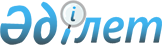 О внесении изменений в решение маслихата от 27 декабря 2010 года № 35-2 "О городском бюджете на 2011-2013 годы"
					
			Утративший силу
			
			
		
					Решение Уральского городского маслихата Западно-Казахстанской области от 20 декабря 2011 года № 43-2. Зарегистрировано Департаментом юстиции Западно-Казахстанской области 27 декабря 2011 года № 7-1-220. Утратило силу - решением Уральского городского маслихата Западно-Казахстанской области от 27 февраля 2012 года № 3-3      Сноска. Утратило силу - Решением Уральского городского маслихата Западно-Казахстанской области от 27.02.2012 № 3-3      В соответствии с пунктом 1 статьи 106 и статьей 109 Бюджетного кодекса Республики Казахстан от 4 декабря 2008 года, подпунктом 1) пункта 1 статьи 6 Закона Республики Казахстан от 23 января 2001 года "О местном государственном управлении и самоуправлении в Республике Казахстан", Уральский городской маслихат РЕШИЛ:



      1. Внести в решение Уральского городского маслихата "О городском бюджете на 2011-2013 годы" от 27 декабря 2010 года № 35-2 (зарегистрированное в Реестре государственной регистрации нормативных правовых актов за № 7-1-200, опубликованное 13 января 2011 года, 20 января 2011 года, 27 января 2011 года, 3 февраля 2011 года, 10 февраля 2011 года в газете "Жайық үні" № 2, № 3, № 4, № 5, № 6 и 13 января 2011 года, 20 января 2011 года, 27 января 2011 года, 3 февраля 2011 года, 10 февраля 2011 года в газете "Пульс города" № 2, № 3, № 4, № 5, № 6) следующие изменения:



      пункт 1 изложить в следующей редакции:

      "1. Утвердить городской бюджет на 2011-2013 годы согласно приложениям 1, 2 и 3 соответственно, в том числе на 2011 год в следующих объемах:

      1) доходы – 16 145 246 тыс. тенге, в том числе:

      налоговые поступления – 9 090 243 тыс. тенге;

      неналоговые поступления – 98 876 тыс. тенге;

      поступления от продажи основного капитала – 756 711 тыс. тенге;

      поступления трансфертов – 6 199 416 тыс. тенге;

      2) затраты – 17 281 456 тыс. тенге;

      3) чистое бюджетное кредитование – 0 тыс. тенге:

      бюджетные кредиты – 0 тыс. тенге;

      погашение бюджетных кредитов – 0 тыс. тенге;

      4) сальдо по операциям с финансовыми активами – 1 000 000 тыс. тенге:

      приобретение финансовых активов – 1 000 000 тыс. тенге;

      поступления от продажи финансовых активов государства – 0 тыс. тенге;

      5) дефицит (профицит) бюджета – -2 136 210 тыс. тенге;

      6) финансирование дефицита (использование профицита) бюджета – 2 136 210 тыс. тенге:

      поступление займов – 2 320 000 тыс. тенге;

      погашение займов – -420 174 тыс. тенге;

      используемые остатки бюджетных средств – 236 384 тыс. тенге.";



      в пункте 8:

      в абзаце пятом:

      цифры "72 047" заменить цифрами "68 888";



      в пункте 8-1:

      цифры "58 459" заменить цифрами "62 335";



      приложение 1 к указанному решению изложить в новой редакции согласно приложению к настоящему решению.



      2. Контроль за исполнением данного решения возложить на постоянную комиссию по экономике, бюджету и финансам.



      3. Данное решение вводится в действие с 1 января 2011 года.      Председатель 43-й очередной

      сессии Уральского городского

      маслихата                        Т. К. Рудич

      Секретарь Уральского

      городского маслихата             А. К. Истелюев

Приложение 1

к решению Уральского городского маслихата

от 20 декабря 2011 года № 43-2Приложение 1

к решению Уральского городского маслихата

от 27 декабря 2010 года № 35-2 Бюджет города Уральска на 2011 годтыс. тенге
					© 2012. РГП на ПХВ «Институт законодательства и правовой информации Республики Казахстан» Министерства юстиции Республики Казахстан
				КатегорияКатегорияКатегорияКатегорияКатегорияКатегорияСуммаКлассКлассКлассКлассКлассСуммаПодклассПодклассПодклассПодклассСуммаСпецификаСпецификаСпецификаСуммаНаименованиеСуммаI. Доходы16 145 2461Налоговые поступления9 090 24301Подоходный налог3 687 0682Индивидуальный подоходный налог3 687 06803Социальный налог3 379 5761Социальный налог3 379 57604Hалоги на собственность1 415 3921Hалоги на имущество738 0463Земельный налог95 7304Hалог на транспортные средства581 3255Единый земельный налог29105Внутренние налоги на товары, работы и услуги403 3042Акцизы149 5553Поступления за использование природных и других ресурсов50 3984Сборы за ведение предпринимательской и профессиональной деятельности184 8265Налог на игорный бизнес18 52507Прочие налоги2041Прочие налоги20408Обязательные платежи, взимаемые за совершение юридически значимых действий и (или) выдачу документов уполномоченными на то государственными органами или должностными лицами204 6991Государственная пошлина204 6992Неналоговые поступления98 87601Доходы от государственной собственности29 2741Поступления части чистого дохода государственных предприятий2154Доходы на доли участия в юридических лицах, находящиеся в государственной собственности1235Доходы от аренды имущества, находящегося в государственной собственности28 9369Прочие доходы от государственной собственности002Поступления от реализации товаров (работ, услуг) гос.учреждениям, финансируемыми из государственного бюджета1831Поступления от реализации товаров (работ, услуг) гос.учреждениям, финансируемыми из гос.бюджета18303Поступления денег от проведения государственных закупок, организуемых государственными учреждениями, финансируемыми из государственного бюджета2 0001Поступления денег от проведения государственных закупок, организуемых государственными учреждениями, финансируемыми из государственного бюджета2 00004Штрафы, пеня, санкции, взыскания, налагаемые государственными учреждениями, финансируемыми из государственного бюджета, а также содержащимися и финансируемыми из бюджета (сметы расходов) Национального Банка Республики Казахстан 17 6691Штрафы, пеня, санкции, взыскания, налагаемые государственными учреждениями, финансируемыми из государственного бюджета, а также содержащимися и финансируемыми из бюджета (сметы расходов) Национального Банка Республики Казахстан за исключением поступлений от предприятий нефтяного сектора 17 66906Прочие неналоговые поступления49 7501Прочие неналоговые поступления49 7503Поступления от продажи основного капитала756 71101Продажа государственного имущества, закрепленного за государственными учреждениями510 6241Продажа государственного имущества, закрепленного за государственными учреждениями510 62403Продажа земли и нематериальных активов246 0871Продажа земли245 6602Продажа нематериальных активов4274Поступления трансфертов 6 199 41602Трансферты из вышестоящих органов государственного управления5 901 5192Трансферты из областного бюджета5 901 51903Трансферты в бюджеты областей, городов Астаны и Алматы297 8971Взаимоотношения областного бюджета, бюджета городов Астаны и Алматы с другими областными бюджетами, бюджетами городов Астаны и Алматы 297 897Функциональная группаФункциональная группаФункциональная группаФункциональная группаФункциональная группаФункциональная группаСуммаФункциональная подгруппаФункциональная подгруппаФункциональная подгруппаФункциональная подгруппаФункциональная подгруппаСуммаАдминистратор бюджетных программАдминистратор бюджетных программАдминистратор бюджетных программАдминистратор бюджетных программСуммаПрограммаПрограммаПрограммаСуммаПодпрограммаПодпрограммаСуммаНаименованиеСуммаIІ. Затраты17 281 4561Государственные услуги общего характера227 55601Представительные, исполнительные и другие органы, выполняющие общие функции государственного управления146 725112Аппарат маслихата района (города областного значения)22 949001000Услуги по обеспечению деятельности маслихата района (города областного значения)17 449003000Капитальные расходы государственных органов5 500122Аппарат акима района (города областного значения)79 754001000Услуги по обеспечению деятельности акима района (города областного значения)79 754003000Капитальные расходы государственных органов123Аппарат акима района в городе, города районного значения, поселка, аула (села), аульного (сельского) округа44 022001000Услуги по обеспечению деятельности акима района в городе, города районного значения, поселка, аула (села), аульного (сельского) округа44 022022000Капитальные расходы государственных органов02Финансовая деятельность58 227452Отдел финансов района (города областного значения)58 227001000Услуги по реализации государственной политики в области исполнения бюджета района (города областного значения) и управления коммунальной собственностью района (города областного значения)22 220003000Проведение оценки имущества в целях налогообложения7 350004000Организация работы по выдаче разовых талонов и обеспечение полноты сбора сумм от реализации разовых талонов27 157010000Организация приватизации коммунальной собственности1 500011000Учет, хранение, оценка и реализация имущества, поступившего в коммунальную собственность018000Капитальные расходы государственных органов05Планирование и статистическая деятельность22 604453Отдел экономики и бюджетного планирования района (города областного значения)22 604001000Услуги по реализации государственной политики в области формирования и развития экономической политики, системы государственного планирования и управления района (города областного значения)22 473004000Капитальные расходы государственных органов1312Оборона40 75601Военные нужды32 065122Аппарат акима района (города областного значения)32 065005000Мероприятия в рамках исполнения всеобщей воинской обязанности32 06502Организация работы по чрезвычайным ситуациям8 691122Аппарат акима района (города областного значения)8 691006000Предупреждение и ликвидация чрезвычайных ситуаций масштаба района (города областного значения)8 351007000Мероприятия по профилактике и тушению степных пожаров районного (городского) масштаба, а также пожаров в населенных пунктах, в которых не созданы органы государственной противопожарной службы3403Общественный порядок, безопасность, правовая, судебная, уголовно-исполнительная деятельность47 88601Правоохранительная деятельность47 886458Отдел жилищно-коммунального хозяйства, пассажирского транспорта и автомобильных дорог района (города областного значения)47 886021000Обеспечение безопасности дорожного движения в населенных пунктах47 8864Образование7 567 87901Дошкольное воспитание и обучение1 489 782464Отдел образования района (города областного значения)1 489 782009000Обеспечение деятельности организаций дошкольного воспитания и обучения1 428 215021Увеличение размера доплаты за квалификационную категорию учителям школ и воспитателям дошкольных организаций образования61 56702Начальное, основное среднее и общее среднее образование4 681 059464Отдел образования района (города областного значения)4 681 059003000Общеобразовательное обучение4 332 090006000Дополнительное образование для детей348 969010000Внедрение новых технологий обучения в государственной системе образования за счет целевых трансфертов из республиканского бюджета09Прочие услуги в области образования1 397 038464Отдел образования района (города областного значения)182 618001000Услуги по реализации государственной политики на местном уровне в области образования26 604004000Информатизация системы образования в государственных учреждениях образования района (города областного значения)005000Приобретение и доставка учебников, учебно-методических комплексов для государственных учреждений образования района (города областного значения)66 047007000Проведение школьных олимпиад, внешкольных мероприятий и конкурсов районного (городского) масштаба1 506011Капитальный, текущий ремонт объектов образования в рамках реализации стратегии региональной занятости и переподготовки кадров0012000Капитальные расходы государственных органов015Ежемесячные выплаты денежных средств опекунам (попечителям) на содержание ребенка сироты (детей-сирот), и ребенка (детей), оставшегося без попечения родителей68 888020Обеспечение оборудованием, программным обеспечением детей-инвалидов, обучающихся на дому19 573467Отдел строительства района (города областного значения)1 214 420037Строительство и реконструкция объектов образования1 214 4206Социальная помощь и социальное обеспечение1 108 26402Социальная помощь1 053 822451Отдел занятости и социальных программ района (города областного значения)903 338002Программа занятости133 109005Государственная адресная социальная помощь5 511006000Жилищная помощь63 200007000Социальная помощь отдельным категориям нуждающихся граждан по решениям местных представительных органов432 717008Социальная поддержка военнослужащих внутренних войск и срочной службы8 736010000Материальное обеспечение детей-инвалидов, воспитывающихся и обучающихся на дому11 323013Социальная адаптация лиц, не имеющих определенного местожительства26 756014Оказание социальной помощи нуждающимся гражданам на дому91 689016Государственные пособия на детей до 18 лет27 971017000Обеспечение нуждающихся инвалидов обязательными гигиеническими средствами и предоставление услуг специалистами жестового языка, индивидуальными помощниками в соответствии с индивидуальной программой реабилитации инвалида83 757023Обеспечение деятельности центров занятости18 569464Отдел образования района (города областного значения)150 484008000Социальная поддержка обучающихся и воспитанников организаций образования очной формы обучения в виде льготного проезда на общественном транспорте (кроме такси) по решению местных представительных органов150 48409Прочие услуги в области социальной помощи и социального обеспечения54 442451Отдел занятости и социальных программ района (города областного значения)54 442001000Услуги по реализации государственной политики на местном уровне в области обеспечения занятости и реализации социальных программ для населения53 518011000Оплата услуг по зачислению, выплате и доставке пособий и других социальных выплат924021000Капитальные расходы государственных органов7Жилищно-коммунальное хозяйство6 069 73001Жилищное хозяйство3 476 538458Отдел жилищно-коммунального хозяйства, пассажирского транспорта и автомобильных дорог района (города областного значения)9 266002000Изъятие, в том числе путем выкупа земельных участков для государственных надобностей и связанное с этим отчуждение недвижимого имущества003000Организация сохранения государственного жилищного фонда7 518004Обеспечение жильем отдельных категорий граждан0005000Снос аварийного и ветхого жилья480031000Изготовление технических паспортов на объекты кондоминиумов1 268467Отдел строительства района (города областного значения)3 467 272003Строительство и (или) приобретение жилья государственного коммунального жилищного фонда285 255004Развитие, обустройство и (или) приобретение инженерно-коммуникационной инфраструктуры860 409019Строительство жилья2 321 608020Приобретение жилья002Коммунальное хозяйство1 084 862458Отдел жилищно-коммунального хозяйства, пассажирского транспорта и автомобильных дорог района (города областного значения)813 184012000Функционирование системы водоснабжения и водоотведения028Развитие коммунального хозяйства338 971029Развитие системы водоснабжения474 213030Ремонт инженерно-коммуникационной инфраструктуры и благоустройство населенных пунктов в рамках реализации стратегии региональной занятости и переподготовки кадров0032Развитие инженерно-коммуникационной инфраструктуры и благоустройство населенных пунктов в рамках реализации стратегии региональной занятости и переподготовки кадров0467Отдел строительства района (города областного значения) 271 678005Развитие коммунального хозяйства229 201006Развитие системы водоснабжения42 297031Развитие инженерно-коммуникационной инфраструктуры и благоустройство населенных пунктов в рамках реализации стратегии региональной занятости и переподготовки кадров18003Благоустройство населенных пунктов1 508 330458Отдел жилищно-коммунального хозяйства, пассажирского транспорта и автомобильных дорог района (города областного значения)1 363 806015000Освещение улиц в населенных пунктах172 420016000Обеспечение санитарии населенных пунктов861 350017000Содержание мест захоронений и захоронение безродных2 229018000Благоустройство и озеленение населенных пунктов327 807467Отдел строительства района (города областного значения) 144 524007Развитие благоустройства городов и населенных пунктов144 5248Культура, спорт, туризм и информационное пространство702 89901Деятельность в области культуры346 721455Отдел культуры и развития языков района (города областного значения)346 521003000Поддержка культурно-досуговой работы344 521009000Обеспечение сохранности историко-культурного наследия и доступа к ним2 000467Отдел строительства района (города областного значения) 200011Развитие объектов культуры20002Спорт199 353465Отдел физической культуры и спорта района (города областного значения)62 086005000Развитие массового спорта и национальных видов спорта 26 754006000Проведение спортивных соревнований на районном (города областного значения) уровне20 204007000Подготовка и участие членов сборных команд района (города областного значения) по различным видам спорта на областных спортивных соревнованиях15 128467Отдел строительства района (города областного значения) 137 267008Развитие объектов спорта и туризма137 26703Информационное пространство114 279455Отдел культуры и развития языков района (города областного значения)81 766006000Функционирование районных (городских) библиотек79 673007000Развитие государственного языка и других языков народа Казахстана2 093456Отдел внутренней политики района (города областного значения)32 513002000Услуги по проведению государственной информационной политики через газеты и журналы17 200005000Услуги по проведению государственной информационной политики через телерадиовещание15 31309Прочие услуги по организации культуры, спорта, туризма и информационного пространства42 546455Отдел культуры и развития языков района (города областного значения)9 453001000Услуги по реализации государственной политики на местном уровне в области развития языков и культуры9 453004Капитальный, текущий ремонт объектов культуры в рамках реализации стратегии региональной занятости и переподготовки кадров0010000Капитальные расходы государственных органов456Отдел внутренней политики района (города областного значения)27 829001000Услуги по реализации государственной политики на местном уровне в области информации, укрепления государственности и формирования социального оптимизма граждан22 853003000Реализация региональных программ в сфере молодежной политики4 976006000Капитальные расходы государственных органов465Отдел физической культуры и спорта района (города областного значения)5 264001000Услуги по реализации государственной политики на местном уровне в сфере физической культуры и спорта5 264004000Капитальные расходы государственных органов9Топливно-энергетический комплекс и недропользование816 35509Прочие услуги в области топливно-энергетического комплекса и недропользования816 355458Отдел жилищно-коммунального хозяйства, пассажирского транспорта и автомобильных дорог района (города областного значения)16 191019Развитие теплоэнергетической системы16 191467Отдел строительства района (города областного значения) 800 164009Развитие теплоэнергетической системы800 16410Сельское, водное, лесное, рыбное хозяйство, особоохраняемые природные территории, охрана окружающей среды и животного мира, земельные отношения53 33701Сельское хозяйство35 373462Отдел сельского хозяйства района (города областного значения)6 202001000Услуги по реализации государственной политики на местном уровне в сфере сельского хозяйства6 202006000Капитальные расходы государственных органов0473Отдел ветеринарии района (города областного значения)29 171001000Услуги по реализации государственной политики на местном уровне в сфере ветеринарии7 231003000Капитальные расходы государственных органов005000Обеспечение функционирования скотомогильников (биотермических ям)2 720006000Организация санитарного убоя больных животных007000Организация отлова и уничтожения бродячих собак и кошек19 000008000Возмещение владельцам стоимости изымаемых и уничтожаемых больных животных, продуктов и сырья животного происхождения010Проведение мероприятий по идентификации сельскохозяйственных животных220467Отдел строительства района (города областного значения) 0010000Развитие объектов сельского хозяйства002Водное хозяйство0467Отдел строительства района (города областного значения) 0012Развитие объектов водного хозяйства006Земельные отношения15 220463Отдел земельных отношений района (города областного значения)15 220001000Услуги по реализации государственной политики в области регулирования земельных отношений на территории района (города областного значения)15 120002000Работы по переводу сельскохозяйственных угодий из одного вида в другой004000Организация работ по зонированию земель006000Землеустройство, проводимое при установлении границ городов районного значения, районов в городе, поселков, аулов (сел), аульных (сельских) округов007000Капитальные расходы государственных органов10009Прочие услуги в области сельского, водного, лесного, рыбного хозяйства, охраны окружающей среды и земельных отношений2 744462Отдел сельского хозяйства района (города областного значения)0009000Проведение противоэпизоотических мероприятий473Отдел ветеринарии района (города областного значения)2 744011000Проведение противоэпизоотических мероприятий2 74411Промышленность, архитектурная, градостроительная и строительная деятельность40 42302Архитектурная, градостроительная и строительная деятельность40 423467Отдел строительства района (города областного значения) 18 574001000Услуги по реализации государственной политики на местном уровне в области строительства18 574017000Капитальные расходы государственных органов468Отдел архитектуры и градостроительства района (города областного значения) 21 849001000Услуги по реализации государственной политики в области архитектуры и градостроительства на местном уровне11 149002000Создание информационных систем10 700003000Разработка схем градостроительного развития территории района и генеральных планов населенных пунктов004000Капитальные расходы государственных органов12Транспорт и коммуникации296 26001Автомобильный транспорт289 552458Отдел жилищно-коммунального хозяйства, пассажирского транспорта и автомобильных дорог района (города областного значения)289 552022Развитие транспортной инфраструктуры58 928011За счет трансфертов из республиканского бюджета015За счет средств местного бюджета58 928023Обеспечение функционирования автомобильных дорог230 62409Прочие услуги в сфере транспорта и коммуникаций6 708458Отдел жилищно-коммунального хозяйства, пассажирского транспорта и автомобильных дорог района (города областного значения)6 708008Ремонт и содержание автомобильных дорог районного значения, улиц городов и населенных пунктов в рамках реализации стратегии региональной занятости и переподготовки кадров0009Строительство и реконструкция автомобильных дорог районного значения, улиц городов и населенных пунктов в рамках реализации стратегии региональной занятости и переподготовки кадров0024000Организация внутрипоселковых (внутригородских) внутрирайонных общественных пассажирских перевозок6 70813Прочие225 95903Поддержка предпринимательской деятельности и защита конкуренции9 053469Отдел предпринимательства района (города областного значения)9 053001000Услуги по реализации государственной политики на местном уровне в области развития предпринимательства и промышленности6 765003000Поддержка предпринимательской деятельности 2 288004000Капитальные расходы государственных органов09Прочие216 906451Отдел занятости и социальных программ района (города областного значения)33 644022Поддержка частного предпринимательства в рамках программы "Дорожная карта бизнеса - 2020"33 644452Отдел финансов района (города областного значения)100 014012Резерв местного исполнительного органа района (города областного значения) 100 014453Отдел экономики и бюджетного планирования района (города областного значения)0007000Расходы на новые инициативы458Отдел жилищно-коммунального хозяйства, пассажирского транспорта и автомобильных дорог района (города областного значения)83 248001000Услуги по реализации государственной политики на местном уровне в области жилищно-коммунального хозяйства, пассажирского транспорта и автомобильных дорог58 087013000Капитальные расходы государственных органов25 16114Обслуживание долга19 75201Обслуживание долга19 752452Отдел финансов района (города областного значения)19 752005Обслуживание долга местных исполнительных органов0013Обслуживание долга местных исполнительных органов по выплате вознаграждений и иных платежей по займам из областного бюджета19 75215Трансферты64 40001Трансферты64 400452Отдел финансов района (города областного значения)64 400006000Возврат неиспользованных (недоиспользованных) целевых трансфертов62 335007000Бюджетные изъятия016000Возврат, использованных не по целевому назначению целевых трансфертов020000Целевые текущие трансферты в вышестоящие бюджеты в связи с изменением фонда оплаты труда в бюджетной сфере024000Целевые текущие трансферты в вышестоящие бюджеты в связи с передачей функций государственных органов из нижестоящего уровня государственного управления в вышестоящий2 065III. ЧИСТОЕ БЮДЖЕТНОЕ КРЕДИТОВАНИЕ0IV. САЛЬДО ПО ОПЕРАЦИЯМ С ФИНАНСОВЫМИ АКТИВАМИ1 000 000Приобретение финансовых активов1 000 00013Прочие1 000 00009Прочие1 000 000452Отдел финансов района (города областного значения)1 000 000014000Формирование или увеличение уставного капитала юридических лиц1 000 000КатегорияКатегорияКатегорияКатегорияКатегорияКатегорияСуммаКлассКлассКлассКлассКлассСуммаПодклассПодклассПодклассПодклассСуммаСпецификаСпецификаСпецификаСуммаНаименованиеСумма6Поступления от продажи финансовых активов государства001Поступления от продажи финансовых активов государства01Поступления от продажи финансовых активов внутри страны002Поступления от продажи доли участия, ценных бумаг юридических лиц, находящихся в коммунальной собственности05Поступления от продажи коммунальных государственных учреждений и государственных предприятий в виде имущественного комплекса, иного государственного имущества, находящегося в оперативном управлении или хозяйственном ведении коммунальных государственных предприятийV. ДЕФИЦИТ (ПРОФИЦИТ) БЮДЖЕТА-2 136 210VI. ФИНАНСИРОВАНИЕ ДЕФИЦИТА (ИСПОЛЬЗОВАНИЕ ПРОФИЦИТА) БЮДЖЕТА2 136 210